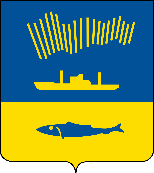 АДМИНИСТРАЦИЯ ГОРОДА МУРМАНСКАП О С Т А Н О В Л Е Н И Е 20.03.2019                                                                                                        № 1014В соответствии с Федеральным законом от 06.10.2003 № 131-ФЗ «Об общих принципах организации местного самоуправления в Российской Федерации», постановлением Правительства Российской Федерации                       от 17.12.2010 № 1050 «О реализации отдельных мероприятий государственной программы Российской Федерации «Обеспечение доступным и комфортным жильем и коммунальными услугами граждан Российской Федерации», постановлением Правительства Мурманской области от 30.09.2013 № 571-ПП «О государственной программе Мурманской области «Обеспечение комфортной среды проживания населения региона», Уставом муниципального образования город Мурманск, постановлением администрации города Мурманска                       от 13.11.2017 № 3610 «Об утверждении муниципальной программы города Мурманска «Управление имуществом и жилищная политика» на 2018 – 2024 годы»  п о с т а н о в л я ю: 1. Внести в приложение к постановлению администрации города Мурманска от 15.01.2014 № 77 «Об утверждении порядка предоставления социальных выплат молодым и многодетным семьям – участникам подпрограммы «Обеспечение жильем молодых и многодетных семей города Мурманска» на 2018-2024 годы» (в ред. постановлений от 07.05.2014 № 1347,    от 22.09.2014 № 3023, от 13.01.2015 № 30, от 20.03.2015 № 755, от 15.06.2015      № 1569, от 18.12.2015 № 3537, от 19.05.2016 № 1360, от 10.01.2017 № 15,                от 01.06.2017 № 1670, от 17.10.2017 № 3364, от 13.12.2017 № 3944, от 13.02.2018 № 362, от 24.01.2019 № 197) следующие изменения:1.1. В пункте 4.3 и приложении № 8 к порядку слова «основное мероприятие «Обеспечение жильем молодых семей» заменить словами «мероприятие по обеспечению жильем молодых семей ведомственной целевой программы «Оказание государственной поддержки гражданам в обеспечении жильем и оплате жилищно-коммунальных услуг» в соответствующих падежах. 1.2. Подпункт «а» и «б» пункта 1 приложения № 1 к порядку после слов «печатью работодателя» дополнить словами «(при наличии)».2. Отделу информационно-технического обеспечения и защиты информации администрации города Мурманска (Кузьмин А.Н.) разместить настоящее постановление на официальном сайте администрации города Мурманска в сети Интернет.3. Редакции газеты «Вечерний Мурманск» (Хабаров В.А.) опубликовать настоящее постановление.4. Настоящее постановление вступает в силу со дня официального опубликования.5. Контроль за выполнением настоящего постановления возложить на заместителя главы администрации города Мурманска Синякаева Р.Р.Глава администрации города Мурманска                                                                                А.И. Сысоев